UNITED NATIONS DEVELOPMENT PROGRAMMEBDP/EEG - MISSION REPORT SUMMARYDate:  18 December 2012UNITED NATIONS DEVELOPMENT PROGRAMMEBDP/EEG - MISSION REPORT SUMMARYDate:  18 December 2012UNITED NATIONS DEVELOPMENT PROGRAMMEBDP/EEG - MISSION REPORT SUMMARYDate:  18 December 2012UNITED NATIONS DEVELOPMENT PROGRAMMEBDP/EEG - MISSION REPORT SUMMARYDate:  18 December 2012UNITED NATIONS DEVELOPMENT PROGRAMMEBDP/EEG - MISSION REPORT SUMMARYDate:  18 December 2012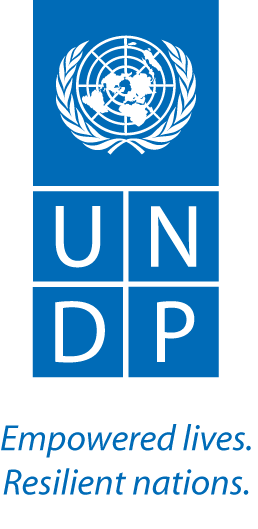 NameClea Paz-Rivera, UN-REDD Programme Secretariat- EEG/REDD+NameClea Paz-Rivera, UN-REDD Programme Secretariat- EEG/REDD+NameClea Paz-Rivera, UN-REDD Programme Secretariat- EEG/REDD+Tel No.+41 22 917 8558Tel No.+41 22 917 8558Approved Mission Itinerary:Geneva-Doha-GenevaApproved Mission Itinerary:Geneva-Doha-GenevaList of Annexes: Report Doha ConferenceStatement read at Indonesia’s side eventSide event press releaseList of Annexes: Report Doha ConferenceStatement read at Indonesia’s side eventSide event press releaseList of Annexes: Report Doha ConferenceStatement read at Indonesia’s side eventSide event press releaseList of Annexes: Report Doha ConferenceStatement read at Indonesia’s side eventSide event press releaseInclusive Travel Dates:Inclusive Travel Dates:Key counterpart(s) in each location:Key counterpart(s) in each location:Key counterpart(s) in each location:Key counterpart(s) in each location:26 November7 December 2012UN-REDD Programme colleagues UNDP delegation UN-REDD Programme colleagues UNDP delegation UN-REDD Programme colleagues UNDP delegation UN-REDD Programme colleagues UNDP delegation Purpose/Objectives of MissionTo deliver the UN-REDD CEB side eventTo follow REDD+ negotiations under SBSTA and LCA To participate in Indonesia and COICA side events on behalf of the ProgrammePurpose/Objectives of MissionTo deliver the UN-REDD CEB side eventTo follow REDD+ negotiations under SBSTA and LCA To participate in Indonesia and COICA side events on behalf of the ProgrammePurpose/Objectives of MissionTo deliver the UN-REDD CEB side eventTo follow REDD+ negotiations under SBSTA and LCA To participate in Indonesia and COICA side events on behalf of the ProgrammePurpose/Objectives of MissionTo deliver the UN-REDD CEB side eventTo follow REDD+ negotiations under SBSTA and LCA To participate in Indonesia and COICA side events on behalf of the ProgrammePurpose/Objectives of MissionTo deliver the UN-REDD CEB side eventTo follow REDD+ negotiations under SBSTA and LCA To participate in Indonesia and COICA side events on behalf of the ProgrammePurpose/Objectives of MissionTo deliver the UN-REDD CEB side eventTo follow REDD+ negotiations under SBSTA and LCA To participate in Indonesia and COICA side events on behalf of the ProgrammeContextThe UN-REDD Programme has a CEB side event at the COP, this year the side event presented some particular challenges, due to the presence of three Ministers and the combination of a first part with presentations with a signature eventFor REDD+ in particular, UNFCCC’s negotiations in Doha had the objective to agree on REDD+ finance for results-based actions under the LCA, and on national forest monitoring systems and MRV under SBSTA.Summary of Mission Activities/ FindingsUN-REDD CEB side event, 5 December 2012, ‘Meeting country needs for concrete progress through REDD+ readiness’: The side event, which was attended by more than 100 participants from countries and various governmental and non-governmental organizations, focused on the Programmes work on Governance and Safeguards, as well as the signing of the first phase 2 agreement Norway-Viet Nam supported by the Programme under the tier 2 modality.  Organized several meetings with Viet Nam and Norway to prepare the second part of the side event. Supported the Master of Ceremonies on logistical preparations. Followed the REDD+ negotiations under SBSTA and LCA:Detailed notes covering the meetings were posted are were available for the UN-REDD team at: http://www.unredd.net/index.php?option=com_docman&task=cat_view&gid=2657&Itemid=53In Doha, Saturday night the COP finally agreed on a set of decisions named the “Qatar Gateway”, all decisions are available here: http://unfccc.int/2860.php#decisionsFor REDD+ the outcomes of this COP are pretty modest. SBSTA could not conclude its work on national forest monitoring systems and MRV, and agreed  to continue its work at the next session. Conclusions are available here: http://unfccc.int/resource/docs/2012/sbsta/eng/l31.pdfOn the LCA (Outcome of the Bali Action Plan (AWG LCA and AWG KP): http://unfccc.int/files/meetings/doha_nov_2012/decisions/application/pdf/cop18_agreed_outcome.pdf) parties agreed to undertake a work-programme (including 2 in session workshops) on results-based finance in 2013, under the guidance of 2 co-chairs appointed by the COP’s President. The work programme will address: a) Ways and means to transfer payments for results-based actions; b)  Ways to incentivize non-carbon benefits; (LDCs , Philippines, Bolivia proposals) c)  Ways to improve the coordination of results-based finance. On Governance, an hotly debated issue at this COP, the final decision requests the SBSTA and SBI at the next session, to jointly initiate a process to consider existing institutional arrangements or potential governance alternatives including a body, a board or a committee (CfRN proposal), and to make recommendations on these matters to COP 19 and invites submissions on this by 25 March 2013 including potential functions, and modalities and procedures. On non-market based approaches, the COP decided to requests SBTSA 38 to consider how non-market-based approaches, such as joint mitigation and adaptation approaches for the integral and sustainable management of forests (Bolivia proposal). Finally it requests the SBSTA to initiate work on methodological issues related to non-carbon benefits resulting from the implementation of the activities referred to in decision 1/CP.1.Participated from the daily UNDP delegation meetings, and provided the summary analysis for the REDD+ negotiationsParticipated for the UN-REDD meetings Supported/Participated on several side-events, including:Indonesia Climate Change Day: The full-day side event was devoted to discuss climate change mitigation and adaptation actions by Indonesia. The Programme was invited to the REDD+ and carbon markets session, where I delivered a 5 minutes statement on behalf of the Programme (attached).Side event: “Amazon Day”, December 1st, organized by COICA. Participated on a panel on safeguards, where I delivered an oral intervention based on the presentation delivered in Bangkok with G. Sriskanthan in the dialogue with indigenous peoples in Bangkok.Provided a briefing to the Indigenous Caucus, along with M. Loyche-Wilkie, Charles McNeill, and M.J. Sánz Sanchez, regarding the UN-REDD Programme. In this event I specifically answered questions related to National Programmes, the situation of Bolivia’s NP and application of safeguards in National Programmes.Met with several partner country delegations including: Bolivia: Prioritization of activities of Bolivia’s NP in line with the JMMA.Costa Rica: Preparation for the UN-REDD side-event on REDD+ safeguardsContextThe UN-REDD Programme has a CEB side event at the COP, this year the side event presented some particular challenges, due to the presence of three Ministers and the combination of a first part with presentations with a signature eventFor REDD+ in particular, UNFCCC’s negotiations in Doha had the objective to agree on REDD+ finance for results-based actions under the LCA, and on national forest monitoring systems and MRV under SBSTA.Summary of Mission Activities/ FindingsUN-REDD CEB side event, 5 December 2012, ‘Meeting country needs for concrete progress through REDD+ readiness’: The side event, which was attended by more than 100 participants from countries and various governmental and non-governmental organizations, focused on the Programmes work on Governance and Safeguards, as well as the signing of the first phase 2 agreement Norway-Viet Nam supported by the Programme under the tier 2 modality.  Organized several meetings with Viet Nam and Norway to prepare the second part of the side event. Supported the Master of Ceremonies on logistical preparations. Followed the REDD+ negotiations under SBSTA and LCA:Detailed notes covering the meetings were posted are were available for the UN-REDD team at: http://www.unredd.net/index.php?option=com_docman&task=cat_view&gid=2657&Itemid=53In Doha, Saturday night the COP finally agreed on a set of decisions named the “Qatar Gateway”, all decisions are available here: http://unfccc.int/2860.php#decisionsFor REDD+ the outcomes of this COP are pretty modest. SBSTA could not conclude its work on national forest monitoring systems and MRV, and agreed  to continue its work at the next session. Conclusions are available here: http://unfccc.int/resource/docs/2012/sbsta/eng/l31.pdfOn the LCA (Outcome of the Bali Action Plan (AWG LCA and AWG KP): http://unfccc.int/files/meetings/doha_nov_2012/decisions/application/pdf/cop18_agreed_outcome.pdf) parties agreed to undertake a work-programme (including 2 in session workshops) on results-based finance in 2013, under the guidance of 2 co-chairs appointed by the COP’s President. The work programme will address: a) Ways and means to transfer payments for results-based actions; b)  Ways to incentivize non-carbon benefits; (LDCs , Philippines, Bolivia proposals) c)  Ways to improve the coordination of results-based finance. On Governance, an hotly debated issue at this COP, the final decision requests the SBSTA and SBI at the next session, to jointly initiate a process to consider existing institutional arrangements or potential governance alternatives including a body, a board or a committee (CfRN proposal), and to make recommendations on these matters to COP 19 and invites submissions on this by 25 March 2013 including potential functions, and modalities and procedures. On non-market based approaches, the COP decided to requests SBTSA 38 to consider how non-market-based approaches, such as joint mitigation and adaptation approaches for the integral and sustainable management of forests (Bolivia proposal). Finally it requests the SBSTA to initiate work on methodological issues related to non-carbon benefits resulting from the implementation of the activities referred to in decision 1/CP.1.Participated from the daily UNDP delegation meetings, and provided the summary analysis for the REDD+ negotiationsParticipated for the UN-REDD meetings Supported/Participated on several side-events, including:Indonesia Climate Change Day: The full-day side event was devoted to discuss climate change mitigation and adaptation actions by Indonesia. The Programme was invited to the REDD+ and carbon markets session, where I delivered a 5 minutes statement on behalf of the Programme (attached).Side event: “Amazon Day”, December 1st, organized by COICA. Participated on a panel on safeguards, where I delivered an oral intervention based on the presentation delivered in Bangkok with G. Sriskanthan in the dialogue with indigenous peoples in Bangkok.Provided a briefing to the Indigenous Caucus, along with M. Loyche-Wilkie, Charles McNeill, and M.J. Sánz Sanchez, regarding the UN-REDD Programme. In this event I specifically answered questions related to National Programmes, the situation of Bolivia’s NP and application of safeguards in National Programmes.Met with several partner country delegations including: Bolivia: Prioritization of activities of Bolivia’s NP in line with the JMMA.Costa Rica: Preparation for the UN-REDD side-event on REDD+ safeguardsContextThe UN-REDD Programme has a CEB side event at the COP, this year the side event presented some particular challenges, due to the presence of three Ministers and the combination of a first part with presentations with a signature eventFor REDD+ in particular, UNFCCC’s negotiations in Doha had the objective to agree on REDD+ finance for results-based actions under the LCA, and on national forest monitoring systems and MRV under SBSTA.Summary of Mission Activities/ FindingsUN-REDD CEB side event, 5 December 2012, ‘Meeting country needs for concrete progress through REDD+ readiness’: The side event, which was attended by more than 100 participants from countries and various governmental and non-governmental organizations, focused on the Programmes work on Governance and Safeguards, as well as the signing of the first phase 2 agreement Norway-Viet Nam supported by the Programme under the tier 2 modality.  Organized several meetings with Viet Nam and Norway to prepare the second part of the side event. Supported the Master of Ceremonies on logistical preparations. Followed the REDD+ negotiations under SBSTA and LCA:Detailed notes covering the meetings were posted are were available for the UN-REDD team at: http://www.unredd.net/index.php?option=com_docman&task=cat_view&gid=2657&Itemid=53In Doha, Saturday night the COP finally agreed on a set of decisions named the “Qatar Gateway”, all decisions are available here: http://unfccc.int/2860.php#decisionsFor REDD+ the outcomes of this COP are pretty modest. SBSTA could not conclude its work on national forest monitoring systems and MRV, and agreed  to continue its work at the next session. Conclusions are available here: http://unfccc.int/resource/docs/2012/sbsta/eng/l31.pdfOn the LCA (Outcome of the Bali Action Plan (AWG LCA and AWG KP): http://unfccc.int/files/meetings/doha_nov_2012/decisions/application/pdf/cop18_agreed_outcome.pdf) parties agreed to undertake a work-programme (including 2 in session workshops) on results-based finance in 2013, under the guidance of 2 co-chairs appointed by the COP’s President. The work programme will address: a) Ways and means to transfer payments for results-based actions; b)  Ways to incentivize non-carbon benefits; (LDCs , Philippines, Bolivia proposals) c)  Ways to improve the coordination of results-based finance. On Governance, an hotly debated issue at this COP, the final decision requests the SBSTA and SBI at the next session, to jointly initiate a process to consider existing institutional arrangements or potential governance alternatives including a body, a board or a committee (CfRN proposal), and to make recommendations on these matters to COP 19 and invites submissions on this by 25 March 2013 including potential functions, and modalities and procedures. On non-market based approaches, the COP decided to requests SBTSA 38 to consider how non-market-based approaches, such as joint mitigation and adaptation approaches for the integral and sustainable management of forests (Bolivia proposal). Finally it requests the SBSTA to initiate work on methodological issues related to non-carbon benefits resulting from the implementation of the activities referred to in decision 1/CP.1.Participated from the daily UNDP delegation meetings, and provided the summary analysis for the REDD+ negotiationsParticipated for the UN-REDD meetings Supported/Participated on several side-events, including:Indonesia Climate Change Day: The full-day side event was devoted to discuss climate change mitigation and adaptation actions by Indonesia. The Programme was invited to the REDD+ and carbon markets session, where I delivered a 5 minutes statement on behalf of the Programme (attached).Side event: “Amazon Day”, December 1st, organized by COICA. Participated on a panel on safeguards, where I delivered an oral intervention based on the presentation delivered in Bangkok with G. Sriskanthan in the dialogue with indigenous peoples in Bangkok.Provided a briefing to the Indigenous Caucus, along with M. Loyche-Wilkie, Charles McNeill, and M.J. Sánz Sanchez, regarding the UN-REDD Programme. In this event I specifically answered questions related to National Programmes, the situation of Bolivia’s NP and application of safeguards in National Programmes.Met with several partner country delegations including: Bolivia: Prioritization of activities of Bolivia’s NP in line with the JMMA.Costa Rica: Preparation for the UN-REDD side-event on REDD+ safeguardsContextThe UN-REDD Programme has a CEB side event at the COP, this year the side event presented some particular challenges, due to the presence of three Ministers and the combination of a first part with presentations with a signature eventFor REDD+ in particular, UNFCCC’s negotiations in Doha had the objective to agree on REDD+ finance for results-based actions under the LCA, and on national forest monitoring systems and MRV under SBSTA.Summary of Mission Activities/ FindingsUN-REDD CEB side event, 5 December 2012, ‘Meeting country needs for concrete progress through REDD+ readiness’: The side event, which was attended by more than 100 participants from countries and various governmental and non-governmental organizations, focused on the Programmes work on Governance and Safeguards, as well as the signing of the first phase 2 agreement Norway-Viet Nam supported by the Programme under the tier 2 modality.  Organized several meetings with Viet Nam and Norway to prepare the second part of the side event. Supported the Master of Ceremonies on logistical preparations. Followed the REDD+ negotiations under SBSTA and LCA:Detailed notes covering the meetings were posted are were available for the UN-REDD team at: http://www.unredd.net/index.php?option=com_docman&task=cat_view&gid=2657&Itemid=53In Doha, Saturday night the COP finally agreed on a set of decisions named the “Qatar Gateway”, all decisions are available here: http://unfccc.int/2860.php#decisionsFor REDD+ the outcomes of this COP are pretty modest. SBSTA could not conclude its work on national forest monitoring systems and MRV, and agreed  to continue its work at the next session. Conclusions are available here: http://unfccc.int/resource/docs/2012/sbsta/eng/l31.pdfOn the LCA (Outcome of the Bali Action Plan (AWG LCA and AWG KP): http://unfccc.int/files/meetings/doha_nov_2012/decisions/application/pdf/cop18_agreed_outcome.pdf) parties agreed to undertake a work-programme (including 2 in session workshops) on results-based finance in 2013, under the guidance of 2 co-chairs appointed by the COP’s President. The work programme will address: a) Ways and means to transfer payments for results-based actions; b)  Ways to incentivize non-carbon benefits; (LDCs , Philippines, Bolivia proposals) c)  Ways to improve the coordination of results-based finance. On Governance, an hotly debated issue at this COP, the final decision requests the SBSTA and SBI at the next session, to jointly initiate a process to consider existing institutional arrangements or potential governance alternatives including a body, a board or a committee (CfRN proposal), and to make recommendations on these matters to COP 19 and invites submissions on this by 25 March 2013 including potential functions, and modalities and procedures. On non-market based approaches, the COP decided to requests SBTSA 38 to consider how non-market-based approaches, such as joint mitigation and adaptation approaches for the integral and sustainable management of forests (Bolivia proposal). Finally it requests the SBSTA to initiate work on methodological issues related to non-carbon benefits resulting from the implementation of the activities referred to in decision 1/CP.1.Participated from the daily UNDP delegation meetings, and provided the summary analysis for the REDD+ negotiationsParticipated for the UN-REDD meetings Supported/Participated on several side-events, including:Indonesia Climate Change Day: The full-day side event was devoted to discuss climate change mitigation and adaptation actions by Indonesia. The Programme was invited to the REDD+ and carbon markets session, where I delivered a 5 minutes statement on behalf of the Programme (attached).Side event: “Amazon Day”, December 1st, organized by COICA. Participated on a panel on safeguards, where I delivered an oral intervention based on the presentation delivered in Bangkok with G. Sriskanthan in the dialogue with indigenous peoples in Bangkok.Provided a briefing to the Indigenous Caucus, along with M. Loyche-Wilkie, Charles McNeill, and M.J. Sánz Sanchez, regarding the UN-REDD Programme. In this event I specifically answered questions related to National Programmes, the situation of Bolivia’s NP and application of safeguards in National Programmes.Met with several partner country delegations including: Bolivia: Prioritization of activities of Bolivia’s NP in line with the JMMA.Costa Rica: Preparation for the UN-REDD side-event on REDD+ safeguardsContextThe UN-REDD Programme has a CEB side event at the COP, this year the side event presented some particular challenges, due to the presence of three Ministers and the combination of a first part with presentations with a signature eventFor REDD+ in particular, UNFCCC’s negotiations in Doha had the objective to agree on REDD+ finance for results-based actions under the LCA, and on national forest monitoring systems and MRV under SBSTA.Summary of Mission Activities/ FindingsUN-REDD CEB side event, 5 December 2012, ‘Meeting country needs for concrete progress through REDD+ readiness’: The side event, which was attended by more than 100 participants from countries and various governmental and non-governmental organizations, focused on the Programmes work on Governance and Safeguards, as well as the signing of the first phase 2 agreement Norway-Viet Nam supported by the Programme under the tier 2 modality.  Organized several meetings with Viet Nam and Norway to prepare the second part of the side event. Supported the Master of Ceremonies on logistical preparations. Followed the REDD+ negotiations under SBSTA and LCA:Detailed notes covering the meetings were posted are were available for the UN-REDD team at: http://www.unredd.net/index.php?option=com_docman&task=cat_view&gid=2657&Itemid=53In Doha, Saturday night the COP finally agreed on a set of decisions named the “Qatar Gateway”, all decisions are available here: http://unfccc.int/2860.php#decisionsFor REDD+ the outcomes of this COP are pretty modest. SBSTA could not conclude its work on national forest monitoring systems and MRV, and agreed  to continue its work at the next session. Conclusions are available here: http://unfccc.int/resource/docs/2012/sbsta/eng/l31.pdfOn the LCA (Outcome of the Bali Action Plan (AWG LCA and AWG KP): http://unfccc.int/files/meetings/doha_nov_2012/decisions/application/pdf/cop18_agreed_outcome.pdf) parties agreed to undertake a work-programme (including 2 in session workshops) on results-based finance in 2013, under the guidance of 2 co-chairs appointed by the COP’s President. The work programme will address: a) Ways and means to transfer payments for results-based actions; b)  Ways to incentivize non-carbon benefits; (LDCs , Philippines, Bolivia proposals) c)  Ways to improve the coordination of results-based finance. On Governance, an hotly debated issue at this COP, the final decision requests the SBSTA and SBI at the next session, to jointly initiate a process to consider existing institutional arrangements or potential governance alternatives including a body, a board or a committee (CfRN proposal), and to make recommendations on these matters to COP 19 and invites submissions on this by 25 March 2013 including potential functions, and modalities and procedures. On non-market based approaches, the COP decided to requests SBTSA 38 to consider how non-market-based approaches, such as joint mitigation and adaptation approaches for the integral and sustainable management of forests (Bolivia proposal). Finally it requests the SBSTA to initiate work on methodological issues related to non-carbon benefits resulting from the implementation of the activities referred to in decision 1/CP.1.Participated from the daily UNDP delegation meetings, and provided the summary analysis for the REDD+ negotiationsParticipated for the UN-REDD meetings Supported/Participated on several side-events, including:Indonesia Climate Change Day: The full-day side event was devoted to discuss climate change mitigation and adaptation actions by Indonesia. The Programme was invited to the REDD+ and carbon markets session, where I delivered a 5 minutes statement on behalf of the Programme (attached).Side event: “Amazon Day”, December 1st, organized by COICA. Participated on a panel on safeguards, where I delivered an oral intervention based on the presentation delivered in Bangkok with G. Sriskanthan in the dialogue with indigenous peoples in Bangkok.Provided a briefing to the Indigenous Caucus, along with M. Loyche-Wilkie, Charles McNeill, and M.J. Sánz Sanchez, regarding the UN-REDD Programme. In this event I specifically answered questions related to National Programmes, the situation of Bolivia’s NP and application of safeguards in National Programmes.Met with several partner country delegations including: Bolivia: Prioritization of activities of Bolivia’s NP in line with the JMMA.Costa Rica: Preparation for the UN-REDD side-event on REDD+ safeguardsContextThe UN-REDD Programme has a CEB side event at the COP, this year the side event presented some particular challenges, due to the presence of three Ministers and the combination of a first part with presentations with a signature eventFor REDD+ in particular, UNFCCC’s negotiations in Doha had the objective to agree on REDD+ finance for results-based actions under the LCA, and on national forest monitoring systems and MRV under SBSTA.Summary of Mission Activities/ FindingsUN-REDD CEB side event, 5 December 2012, ‘Meeting country needs for concrete progress through REDD+ readiness’: The side event, which was attended by more than 100 participants from countries and various governmental and non-governmental organizations, focused on the Programmes work on Governance and Safeguards, as well as the signing of the first phase 2 agreement Norway-Viet Nam supported by the Programme under the tier 2 modality.  Organized several meetings with Viet Nam and Norway to prepare the second part of the side event. Supported the Master of Ceremonies on logistical preparations. Followed the REDD+ negotiations under SBSTA and LCA:Detailed notes covering the meetings were posted are were available for the UN-REDD team at: http://www.unredd.net/index.php?option=com_docman&task=cat_view&gid=2657&Itemid=53In Doha, Saturday night the COP finally agreed on a set of decisions named the “Qatar Gateway”, all decisions are available here: http://unfccc.int/2860.php#decisionsFor REDD+ the outcomes of this COP are pretty modest. SBSTA could not conclude its work on national forest monitoring systems and MRV, and agreed  to continue its work at the next session. Conclusions are available here: http://unfccc.int/resource/docs/2012/sbsta/eng/l31.pdfOn the LCA (Outcome of the Bali Action Plan (AWG LCA and AWG KP): http://unfccc.int/files/meetings/doha_nov_2012/decisions/application/pdf/cop18_agreed_outcome.pdf) parties agreed to undertake a work-programme (including 2 in session workshops) on results-based finance in 2013, under the guidance of 2 co-chairs appointed by the COP’s President. The work programme will address: a) Ways and means to transfer payments for results-based actions; b)  Ways to incentivize non-carbon benefits; (LDCs , Philippines, Bolivia proposals) c)  Ways to improve the coordination of results-based finance. On Governance, an hotly debated issue at this COP, the final decision requests the SBSTA and SBI at the next session, to jointly initiate a process to consider existing institutional arrangements or potential governance alternatives including a body, a board or a committee (CfRN proposal), and to make recommendations on these matters to COP 19 and invites submissions on this by 25 March 2013 including potential functions, and modalities and procedures. On non-market based approaches, the COP decided to requests SBTSA 38 to consider how non-market-based approaches, such as joint mitigation and adaptation approaches for the integral and sustainable management of forests (Bolivia proposal). Finally it requests the SBSTA to initiate work on methodological issues related to non-carbon benefits resulting from the implementation of the activities referred to in decision 1/CP.1.Participated from the daily UNDP delegation meetings, and provided the summary analysis for the REDD+ negotiationsParticipated for the UN-REDD meetings Supported/Participated on several side-events, including:Indonesia Climate Change Day: The full-day side event was devoted to discuss climate change mitigation and adaptation actions by Indonesia. The Programme was invited to the REDD+ and carbon markets session, where I delivered a 5 minutes statement on behalf of the Programme (attached).Side event: “Amazon Day”, December 1st, organized by COICA. Participated on a panel on safeguards, where I delivered an oral intervention based on the presentation delivered in Bangkok with G. Sriskanthan in the dialogue with indigenous peoples in Bangkok.Provided a briefing to the Indigenous Caucus, along with M. Loyche-Wilkie, Charles McNeill, and M.J. Sánz Sanchez, regarding the UN-REDD Programme. In this event I specifically answered questions related to National Programmes, the situation of Bolivia’s NP and application of safeguards in National Programmes.Met with several partner country delegations including: Bolivia: Prioritization of activities of Bolivia’s NP in line with the JMMA.Costa Rica: Preparation for the UN-REDD side-event on REDD+ safeguardsFollow up actions:Develop an specific report on the REDD+ sessions in Bangkok for the UN-REDD teamPrepare the summary of REDD+ negotiations for the UNDP delegation (done)Brief the stakeholder engagement team on the COICA side-event and the REDD+ indigenous peoples proposalSend summary of the discussion with Bolivia to the focal points (done)Follow up actions:Develop an specific report on the REDD+ sessions in Bangkok for the UN-REDD teamPrepare the summary of REDD+ negotiations for the UNDP delegation (done)Brief the stakeholder engagement team on the COICA side-event and the REDD+ indigenous peoples proposalSend summary of the discussion with Bolivia to the focal points (done)Follow up actions:Develop an specific report on the REDD+ sessions in Bangkok for the UN-REDD teamPrepare the summary of REDD+ negotiations for the UNDP delegation (done)Brief the stakeholder engagement team on the COICA side-event and the REDD+ indigenous peoples proposalSend summary of the discussion with Bolivia to the focal points (done)Follow up actions:Develop an specific report on the REDD+ sessions in Bangkok for the UN-REDD teamPrepare the summary of REDD+ negotiations for the UNDP delegation (done)Brief the stakeholder engagement team on the COICA side-event and the REDD+ indigenous peoples proposalSend summary of the discussion with Bolivia to the focal points (done)Distribution List: SecretariatTim Christophersen, UNEPMaria José Sánz- Sanchez, FAOUNDP-UN-REDDDistribution List: SecretariatTim Christophersen, UNEPMaria José Sánz- Sanchez, FAOUNDP-UN-REDD